VOLUNTEER APPLICATION FORMEmail your completed form to: volunteers@postalmuseum.org orPost to: Training and Development Manager, The Postal Museum, 15-20 Phoenix Place, London WC1X 0DAThank you once again for your interest in volunteering with The Postal Museum!PERSONAL DETAILSPERSONAL DETAILSPERSONAL DETAILSDate: Title: First Name(s):Surname: Surname: Known as (if different from above):Known as (if different from above):Role applying for:Role applying for:Address (for correspondence):Postcode:Telephone:Mobile:Email:Preferred method of contact:  post / email / phonePLEASE INDICATE HOW YOU FOUND OUT ABOUT THE POSTAL MUSEUMe.g. Online, print or word of mouth – please note the name of the publication or website.INTERESTS AND EXPECTATIONSPlease tell us why you are applying for this role and how it would help you develop any desired skillsSKILLS & EXPERIENCEPlease tell us about any previous work, volunteering, and/or hobbies that would help you perform this roleWHAT LANGUAGES DO YOU SPEAK?WHAT LANGUAGES DO YOU SPEAK?LANGUAGELEVELBeginner / Intermediate / Advanced / ProficientBeginner / Intermediate / Advanced / ProficientWHEN ARE YOU AVAILABLE TO VOLUNTEER?Mark all those that apply. Please check role descriptions for more details of when roles are available.MondayTuesdayWednesdayThursdayFridaySaturdaySundayMorning (before 1pm)Afternoon (after 1pm)Evening / EventsHOW OFTEN CAN YOU VOLUNTEER?HOW OFTEN CAN YOU VOLUNTEER?HOW OFTEN CAN YOU VOLUNTEER?HOW OFTEN CAN YOU VOLUNTEER?HOW OFTEN CAN YOU VOLUNTEER?Comments on availability: WeeklyWeeklyFortnightlyFortnightlyMonthlyComments on availability: HOW LONG WOULD YOU LIKE TO COMMIT?HOW LONG WOULD YOU LIKE TO COMMIT?HOW LONG WOULD YOU LIKE TO COMMIT?HOW LONG WOULD YOU LIKE TO COMMIT?HOW LONG WOULD YOU LIKE TO COMMIT?Comments on availability: 3 months6 months6 months1 yearMore than 1 yearComments on availability: EventsTerm timeTerm timeNon-term timeDon’t know yetComments on availability: REFERENCES - Please provide details of two people, personal or professional, who we can contact.REFERENCES - Please provide details of two people, personal or professional, who we can contact.Name:Telephone:Email:Address:How do you know this person?Name:Telephone:Email:Address:How do you know this person?Please provide details of any health issues you feel we should be aware of to ensure your safety whilst volunteering with us or any arrangements you need to be made for you. The Postal Museum does not discriminate on the grounds of disability.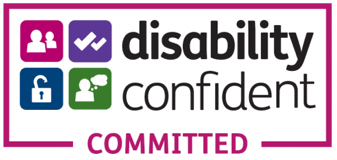 DATA PROTECTIONThe information provided here will be processed in line with the Data Protection Act 2018.A submitted application form is not a guarantee of a volunteer role being offered. Please also indicate how long you would like The Postal Museum to keep your details on our internal systems or if you do not want to receive information about future opportunities:(Delete one as appropriate):I agree for The Postal Museum to keep my details on file for 12 monthsI do not wish The Postal Museum to keep my details on file for future volunteer opportunitiesPlease sign and return your application to the Training and Development Manager.If emailing your application please type your name, your email will be taken as signed consent.Signature: . . . . . . . . . . . . . . . . . . . . . . . . . . . . . .                                  Date: . . . . . . . . . . . . . . . . . . . . . . . . . . . . . .